О запрете выхода людей и выезда автотранспортных средств на ледовые покрытия водоёмов в Тутаевском муниципальном районеВ соответствии с Федеральным законом от 6 октября 2003 года №131-ФЗ «Об общих принципах организации местного самоуправления в Российской Федерации», Правилами охраны жизни людей на водных объектах Ярославской области, утвержденными постановлением Правительства Ярославской области от 22.05.2007 №164 «Об утверждении Правил охраны жизни людей на водных объектах Ярославской области и Правил пользования водными объектами для плавания на маломерных судах в Ярославской области», в целях предотвращения несчастных случаев на водных объектах, Администрация Тутаевского муниципального районаПОСТАНОВЛЯЕТ:Запретить   выезд любых транспортных средств и выход граждан на ледовое покрытие водоемов в Тутаевском муниципальном районе с   01 декабря   2022   года.Муниципальному учреждению «Единая    дежурно-диспетчерская служба Тутаевского муниципального района» (А.А. Изюмов), совместно с МУ «Управление комплексного содержания территории ТМР» (А.Н.    Архиповский) до 03 декабря 2022 года установить на правом и левом берегах реки Волга в черте городского поселения Тутаев знаки, запрещающие выход людей и выезд автотранспортных средств на лёд.Рекомендовать        начальнику      МО    МВД    России   «Тутаевский» (В.Н. Горбалюк):Организовать работу по недопущению выхода граждан на ледовое покрытие водоемов в Тутаевском муниципальном районе;2К нарушителям настоящего постановления принимать меры административного воздействия в соответствии с законом Ярославской области от 03.12.2007 №100-з «Об административных правонарушениях».Директору департамента образования Администрации Тутаевского муниципального района (О.Я.Чеканова) организовать проведение в образовательных учреждениях занятий по правилам безопасного поведения на льду.Отделу по ВМР, ГО и ЧС Администрации Тутаевского муниципального района (В.В.Онучин) информировать население о ледовой обстановке, необходимости соблюдения мер безопасности на водных объектах.Опубликовать настоящее   постановление   в   Тутаевской  массовой муниципальной газете «Берега» и на сайте Администрации Тутаевского муниципального района.Контроль за исполнением настоящего постановления оставляю за собой.Постановление вступает в силу после его официального опубликования.Глава Тутаевского муниципального района                                                  Д.Р. ЮнусовЛИСТ СОГЛАСОВАНИЯ к постановлению (распоряжению)Электронная копия сдана                                             _____________«____» ноября 2022 года20-038Специальные отметки (НПА/ПА) _______________Рассылка Администрация ТМР – 1МО МВД России «Тутаевский» - 1МУ «ЕДДС ТМР» - 1 Администрации сельских поселений – 4 Отдел по ВМР, ГО и ЧС – 1Массовая муниципальная газета «Берега» - 1Департамент образования АТМР – 1 МБУ «Управление комплексного содержания территории ТМР» - 1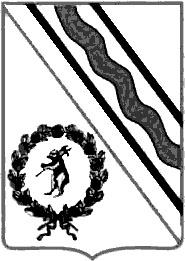 Администрация  Тутаевского  муниципального  районаПОСТАНОВЛЕНИЕот 25.11.2022  №  881- пг. ТутаевДолжность, Ф.И.О.,исполнителя и согласующих лицДата и время получения документаДата и время согласования (отказа в согласовании)Личная подпись, расшифровка (с пометкой «Согласовано», «Отказ в согласовании»)ЗамечанияНачальникотдела по ВМР, ГО и ЧСАдминистрации ТМРВ.В. Онучин Начальник юридического                     отделаАдминистративно-правового управленияАдминистрации ТМР В.В. Коннов Управляющий делами Администрации Тутаевского МР                    С.В. Балясникова